Aşağıdaki çoktan seçmeli soruları okuyarak doğru olduğunu düşündüğünüz seçeneği yuvarlakiçine alınız.(20 X 5 puan = 100 puan)1.   İdris “dünyamız güneş sisteminde yer alan bir gezegendir. Güneş sistemi ise ..I.. yapıda olan ..II.. galaksisinde bulunur.İdris’in cümlesinde boş bırakılan yerler aşağıdakilerden hangisi gibi doldurulursa doğru olarak tamamlanır?    	 I.				II.Sarmal 			AndromedaDüzensiz			SamanyoluEliptik			AndromedaSarmal			Samanyolu2.   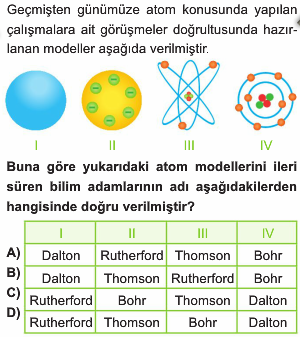 3.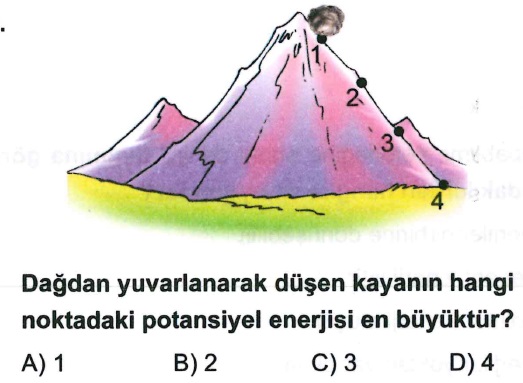 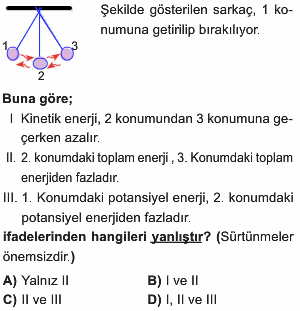 4.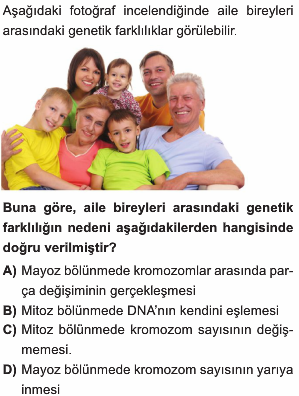 5.   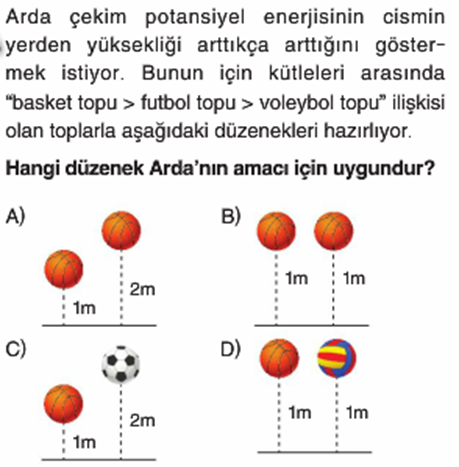 6.  7. 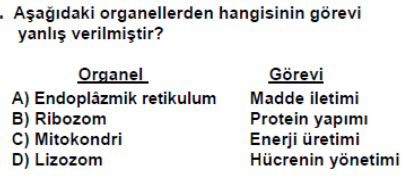  8.   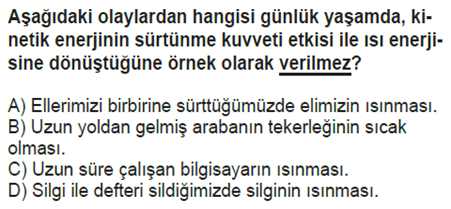 9. 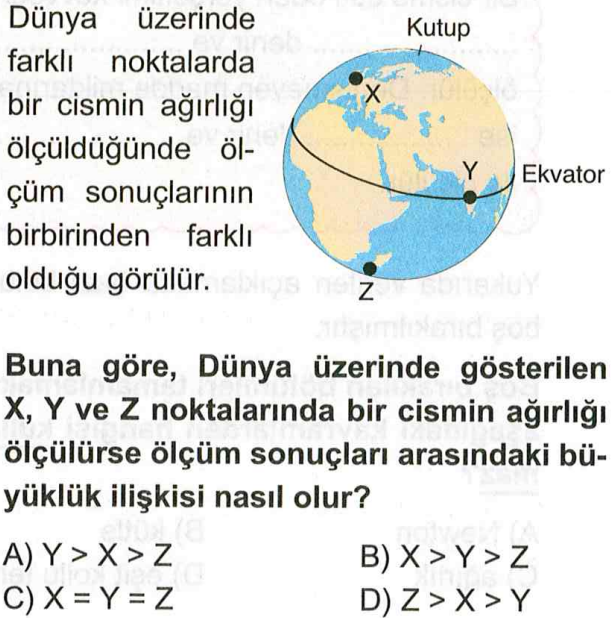  10.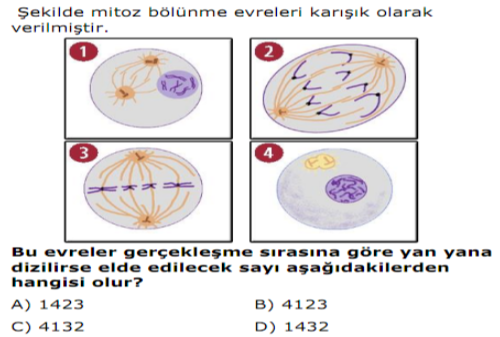 11. 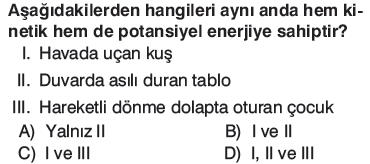 12.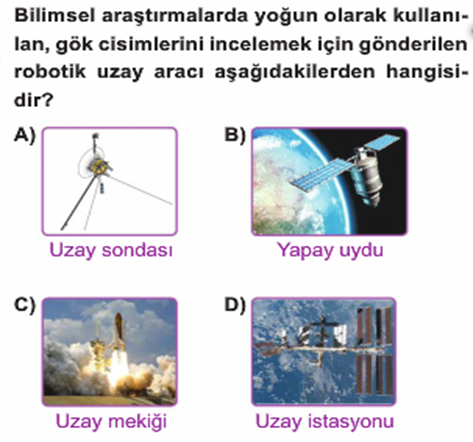 13. Bazı gezegenlerin büyüklük sıralaması şu şekildedir:Jüpiter>Dünya>MerkürBu  cismin bu gezegenlerde ölçülen ağırlıklarının sıralaması nasıl olur?A)Merkür>Dünya>Jüpiter    B) Jüpiter>Dünya>MerkürC)Dünya>Jüpiter>Merkür     D)Jüpiter>Merkür>Dünya14.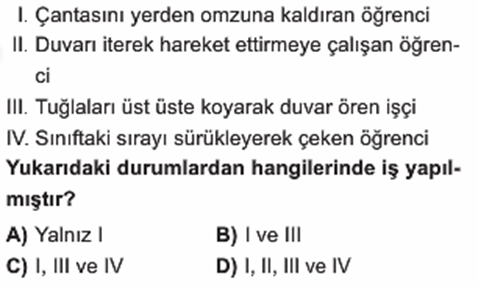 15..       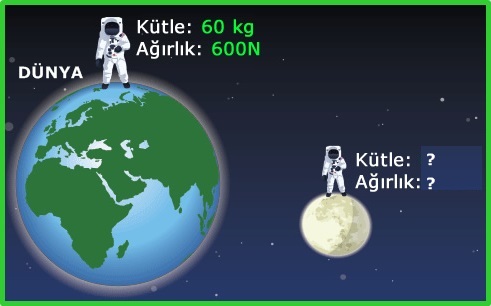 Dünya’da kütlesi 60 kg ve ağırlığı 600N olan bir astronotun Ay’daki kütlesi ve ağırlığı hangi seçenekte doğru verilmiştir?              Kütle                       AğırlıkA)           60 kg                      100NB)           90 kg                       60NC)           60 kg                       600ND)           120 kg                    100N16. 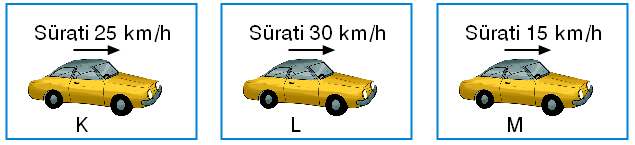 Yukarıda kütleleri eşit K, L ve M     araçlarının hızları verilmiştir.Buna göre, araçların kinetik enerjilerinin büyükten küçüğe doğru sıralaması hangi seçenekte doğru olarak verilmiştir?17.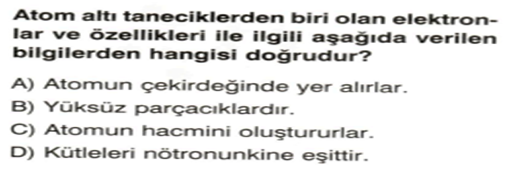 18.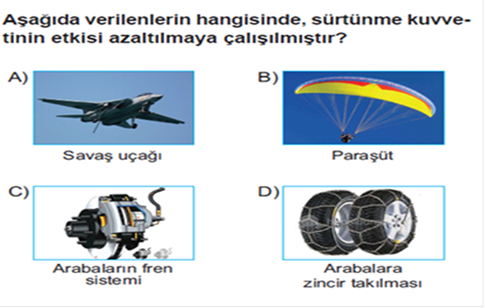 19.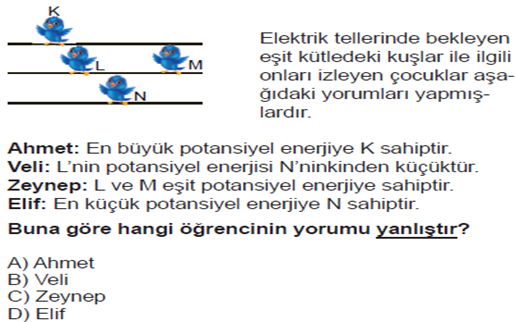 20.   Bir bölünme sırasında homolog kromozomlar birbirine sarılır ve aralarında parça değişimi olmaktadır.  Aşağıdakilerden hangisi bu olayın canlılar için önemini belirtir?A)Hücre bölünmesini hızlandırır.B)Canlılarda çeşitliliği sağlarC)Canlıların büyümesinde etkili olur.D)Hücrelerde kromozom sayısının azalmasına neden olurBAŞARILAR                 ……………………….SÜRE 40 DK           Fen Bilimleri ÖğretmeniA)  K > M >  L B)  L > M > K C)  L > K > M D)  M > L > K 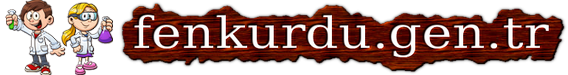 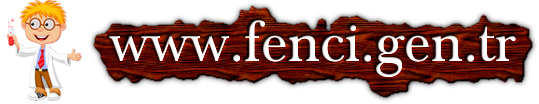 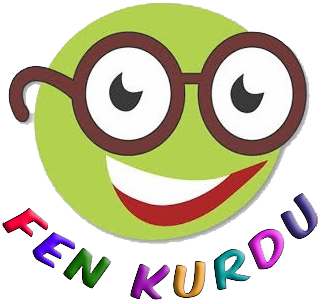 Daha fazla yazılı sorusu ve evraka  https://www.facebook.com/groups/fenkurdu  öğretmen grubumuzdan ulaşabilirsiniz.